Katowice, dn. ……………..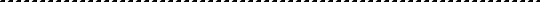 (imię i nazwisko)(nr albumu)(adres)OŚWIADCZENIEW związku z moim wyjazdem na praktykę indywidualną z programu Erasmus+ ……………………………………………….. w terminie ……………………….. oświadczam, iż zostałem poinformowany o zasadach takiego wyjazdu:Student samodzielnie aplikuje na praktyki do wybranej przez siebie instytucji, a uczelnia nie bierze odpowiedzialności za jakość przeprowadzenia praktyk w instytucji przyjmującej Student organizuje podróż, zakwaterowanie, ubezpieczenie i inne kwestie związane z uzyskaniem wizy/pozwolenia na pobytUczelnia nie rozstrzyga spraw spornych student-pracodawca.………………………………….(podpis studenta)